OSNOVNA ŠKOLA HVARHVAR, Ulica Kroz Burak 81e-mail: ured@os-hvar.skole.hr KLASA:URBROJ: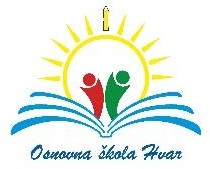 Zapisniksa 1. sastanka Povjerenstva za provedbu javnoga poziva i izbor najpovoljnije ponude za učenike osmih razreda Osnovne škole Hvar u šk. god. 2023./2024.U skladu s Pravilnikom o izvođenju izleta, ekskurzija i drugih odgojno-obrazovnih aktivnosti izvan škole (NN 87/14., 81/15, 53/21.), 18. 1. 2024.g. s početkom u 10 sati i 45 minuta u prostorijama škole održan je 1. sastanak Povjerenstva za provedbu javnoga poziva i izbor najpovoljnije ponude za učenike osmih razreda Osnovne škole Hvar u šk. god. 2023./2024. Sastanku je prisustvovalo  7 članova Povjerenstva:Julijana Čavčić-Ćurin, predsjednica PovjerenstvaNila Bilić, zamjenica predsjednice PovjerenstvaBožo Svetina, voditeljZoran Sansović, pratiteljHanna Mukić, predstavnica učenika 8.aLola Paduan, predstavnica učenika 8.bNada Jeličić, ravnateljicaDNEVNI RED:Izbor predsjednika i zamjenika predsjednika PovjerenstvaPopunjavanje obrasca poziva za organizaciju višednevne izvanučioničke nastaveRaznoNa Dnevni red nije bilo primjedbi ni prijedloga dopuna i izmjena.Ad1) Za predsjednicu Povjerenstva jednoglasno je izabrana predstavnica roditelja 8.b,  Julijana Čavčić-Ćurin. Za                                  zamjenicu predsjednice, također jednoglasno izabrana je Nila Bilić, predstavnica roditelja 8.b razreda.Ad2) Povjerenstvo je popunilo obrazac poziva za organizaciju višednevne izvanučioničke nastave-ekskurzije za osme razrede prema dogovorenom planu puta s konačnim odredištem u   Rovinju, Istra.Rok dostave ponuda je: 6. 2. 2024. g do 14:00 sati.. Javno otvaranje ponuda održat će se u školi   dana 12. 2. 2024.g. u 11 sati i 30 minuta u prostorijama Škole.U kreiranju sadržaja obrasca poziva ravnopravno su sudjelovali svi članovi Povjerenstva.Ad3) Pod točkom razno članovi Povjerenstva su raspravljali o detaljima vezanim za realizaciju ekskurzije. Hvar, 18. 1. 2024. 2023.g.	zapisničarka	predsjednica PovjerenstvaNada Jeličić	Julijana Čavčić-Ćurin	Ravnateljica OŠ Hvar	Nada Jeličić